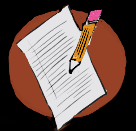 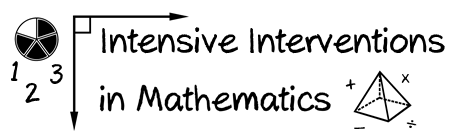 Re-watch the video of intensive intervention. Fill in the table with the different supporting practices. Supporting PracticesAsking the right questionsEliciting frequent responsesProviding immediate specific feedback